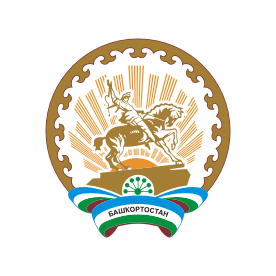 Ҡ А Р А Р                      	  	    №37                             ПОСТАНОВЛЕНИЕ      02 сетябрь 2021г.                                                                    02 сентября 2021г            Об отмене постановления главы сельского поселения Верхнебишиндинский сельсовет  муниципального района Туймазинский район РБ от 01.10.2020  № 77 «Об утверждении Порядка осуществления муниципального контроля за использованием и охраной недр при добыче общераспространенных полезных ископаемых, а также при строительстве подземных сооружений, не связанных с добычей полезных ископаемых»		На основании протеста прокуратуры от 01.09.2021 года, в соответствии с Федеральным законом от 06.10.2003 года № 131-ФЗ «Об общих принципах организации местного самоуправления в Российской Федерации» ПОСТАНОВЛЯЮ:Постановление главы сельского поселения Верхнебишиндинский сельсовет  муниципального района Туймазинский район РБ от 01.10.2020  № 51/1  «Об утверждении Порядка осуществления муниципального контроля за использованием и охраной недр при добыче общераспространенных полезных ископаемых, а также при строительстве подземных сооружений, не связанных с добычей полезных ископаемых»  отменить.Настоящее постановление обнародовать в здании Администрации (с. Верхние Бишинды ул. Школьная, 1/1) и разместить на официальном сайте Администрации сельского поселения Верхнебишиндинский сельсовет муниципального района Туймазинский район Республики Башкортостан.Контроль за исполнением данного постановления возложить на управляющего делами Администрации сельского поселения Верхнебишиндинский сельсовет Шаймарданову Р.М.Глава сельского поселенияВерхнебишиндинский сельсоветМР Туймазинский район     						Р.А.Миннуллин                                                                           																						